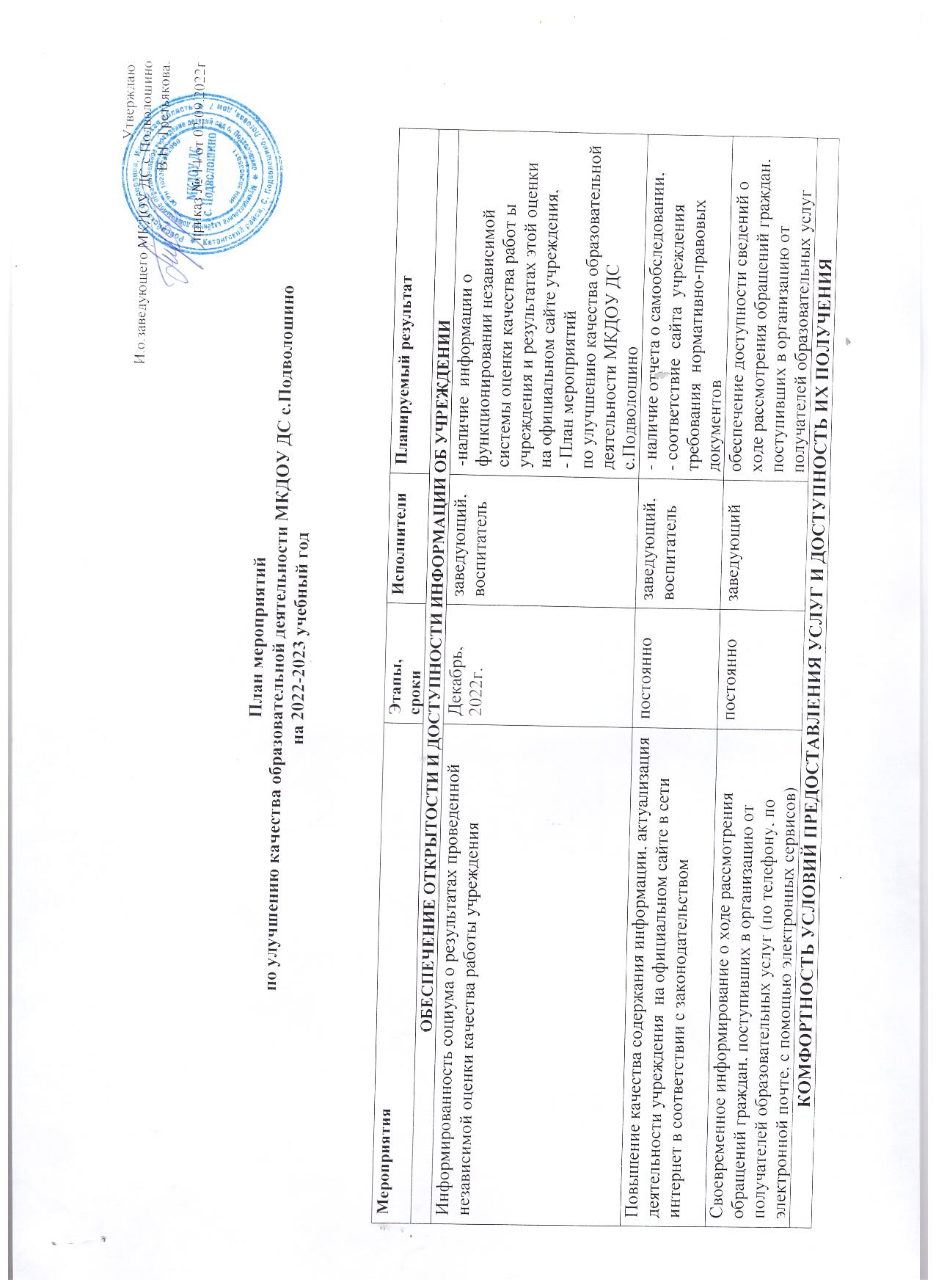 -Консультации для педагогов и родителей (законных  представителей)  по особенностям взаимодействия с воспитанниками с  девиантным  поведением, с ОВЗМарт 2023г.заведующий, воспитатели- повышение уровня комфортности участников образовательных отношений- реализация  индивидуальных  педагогических  маршрутов- повышение уровня комфортности участников образовательных отношений- реализация  индивидуальных  педагогических  маршрутовОбеспечение безопасных условий:- систематический	осмотр	территории и помещений учреждения с целью создания безопасной среды; - своевременное проведение инструктажей по охране жизни и здоровья детей;- обучение	работников	оказанию	первой неотложной помощи;- строгое соблюдение работниками санитарных норм и правил, правил охраны труда, пожарной и антитеррористической безопасности;- периодические	медицинские	осмотры работников учреждения.постояннозаведующий, завхоз, медсестра,педагоги, сотрудники- безопасные	и комфортные условия для обучающихся на территории учреждения;   - отсутствие предписаний надзорных органов;-отсутствие  случаев травматизма- безопасные	и комфортные условия для обучающихся на территории учреждения;   - отсутствие предписаний надзорных органов;-отсутствие  случаев травматизма- мероприятия, направленные на сохранение и укрепление  здоровья	воспитанников  	в соответствии  - строгий контроль	за качеством продуктов	и приготовлением готовой продукции в соответствии с требованиями СанПиН.до 31.08.2023г.заведующий, воспитатели, завхоз, медсестра - уменьшение количества дней, пропущенных по болезни одним воспитанником ; - выполнение  натуральных норм питания для воспитанников;-  отсутствие  замечаний  надзорных  органов;- уменьшение количества дней, пропущенных по болезни одним воспитанником ; - выполнение  натуральных норм питания для воспитанников;-  отсутствие  замечаний  надзорных  органов;Опрос родителей (законных представителей) о качестве предоставляемых образовательных услуг и услуг по присмотру и уходумай  2023воспитатели Составление  планов     работы учреждения  на  следующий  период (учебный  год)  в соответствии с полученными  результатами  опроса родителей (законных представителей)  Составление  планов     работы учреждения  на  следующий  период (учебный  год)  в соответствии с полученными  результатами  опроса родителей (законных представителей) Мероприятия, направленные на повышение уровня бытовой комфортности пребывания в учреждении  и развитие материально- технической базы учреждения2022-2023 учебный годзаведующий,завхоз- проведение	ремонтныхработ,- обновление библиотечного фонда и дидактического  и игрового материалов.- обновление  технологического  оборудования- проведение	ремонтныхработ,- обновление библиотечного фонда и дидактического  и игрового материалов.- обновление  технологического  оборудованияОснащение и   благоустройство   территории ДОУ в соответствии с современными требованиями безопасности и комфортности, установленнымидействующими санитарно - эпидемиологическими правилами и нормативами, правилами	пожарной  и антитеррористической   безопасностипостояннозаведующий,сотрудникиОтсутствие:-предписаний надзорных органов;-случаев травматизмаОтсутствие:-предписаний надзорных органов;-случаев травматизмаПроведение мероприятий поадаптации детей в ДОУ2022-2023г. заведующий,воспитатели,медсестра-  сформированность положительной установки на детский сад. - устойчивое эмоционально положительное самочувствие и активность каждого ребенка-  сформированность положительной установки на детский сад. - устойчивое эмоционально положительное самочувствие и активность каждого ребенкаПодготовка к обучению в школедо 01.06.2023г.воспитателисформированность предпосылок	кшкольному обучению у  выпускников учреждения (не менее 90%)сформированность предпосылок	кшкольному обучению у  выпускников учреждения (не менее 90%)Наличие	возможности   развития 	творческих способностей и интересов воспитанников , включая их участие в конкурсах и олимпиадах (в том числе во всероссийских и международных), выставках, смотрах, физкультурных мероприятиях, спортивных мероприятиях, других массовых мероприятияхпостоянновоспитатели- создание	условий	дляразвития		творческих способностей и интересов;- информирование на официальном сайте родителей о проводимых конкурсах для детей, привлечение семей к участию в конкурсных мероприятиях, отчет о проведенных мероприятиях в ДОУ и об участии в мероприятиях различного уровня- создание	условий	дляразвития		творческих способностей и интересов;- информирование на официальном сайте родителей о проводимых конкурсах для детей, привлечение семей к участию в конкурсных мероприятиях, отчет о проведенных мероприятиях в ДОУ и об участии в мероприятиях различного уровняМероприятия по:-организации	психолого- педагогического консультирования родителей (законных представителей), педагогических работников.- разработке программ:-психолого-педагогического сопровождениявоспитанников2022-2023 учебный годвоспитатели - сохранение и  укрепление положительной установки  на детский сад у родителей (законных  представителей) ;- сохранение  стабильно  высоких  результатов  сформированности у работников  учреждения  коммуникативной  культуры;- устойчивое эмоционально положительное самочувствие и активность воспитанников- сохранение и  укрепление положительной установки  на детский сад у родителей (законных  представителей) ;- сохранение  стабильно  высоких  результатов  сформированности у работников  учреждения  коммуникативной  культуры;- устойчивое эмоционально положительное самочувствие и активность воспитанниковРАЗВИТИЕ ПРОФЕССИОНАЛЬНОЙ КОМПЕТЕНТНОСТИ, ДОБРОЖЕЛАТЕЛЬНОСТИ И ВЕЖЛИВОСТИ РАБОТНИКОВ УЧРЕЖДЕНИЯРАЗВИТИЕ ПРОФЕССИОНАЛЬНОЙ КОМПЕТЕНТНОСТИ, ДОБРОЖЕЛАТЕЛЬНОСТИ И ВЕЖЛИВОСТИ РАБОТНИКОВ УЧРЕЖДЕНИЯРАЗВИТИЕ ПРОФЕССИОНАЛЬНОЙ КОМПЕТЕНТНОСТИ, ДОБРОЖЕЛАТЕЛЬНОСТИ И ВЕЖЛИВОСТИ РАБОТНИКОВ УЧРЕЖДЕНИЯРАЗВИТИЕ ПРОФЕССИОНАЛЬНОЙ КОМПЕТЕНТНОСТИ, ДОБРОЖЕЛАТЕЛЬНОСТИ И ВЕЖЛИВОСТИ РАБОТНИКОВ УЧРЕЖДЕНИЯРАЗВИТИЕ ПРОФЕССИОНАЛЬНОЙ КОМПЕТЕНТНОСТИ, ДОБРОЖЕЛАТЕЛЬНОСТИ И ВЕЖЛИВОСТИ РАБОТНИКОВ УЧРЕЖДЕНИЯМероприятия, направленные на	повышениепедагогической компетентности2022-2023 учебный годвоспитателивоспитателиУчастие в  методическихобъединений, семинаров, консультаций;- открытые просмотры,- смотры, конкурсы внутри ДОУ;- курсы повышения квалификации педагогов- сертификация педагогов-   участие  педагогов учреждения  в  реализации  сетевых  проектов  различного уровняМероприятия, направленныена создание условий для персонала учреждения 2022-2023 учебный годзаведующий,завхоз,медсестразаведующий,завхоз,медсестра- пожарно-технический минимум;- санминимум;- курсы «Охрана труда для работодателей и работников ДОУ»- ежегодные профосмотры